План-схемы образовательного учреждения.Район расположения образовательного учреждения, пути движения транспортных средств и детей (обучающихся, воспитанников).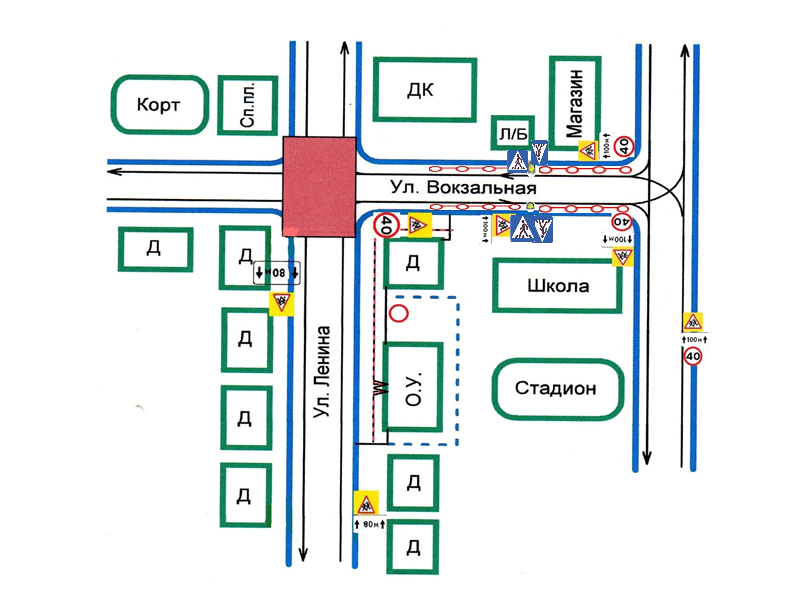                            - жилые постройки, мешающие транспортным средствам.- - - - -  - ограждения              - пути движения транспортных средств                           - наиболее опасные участки дороги- пешеходное ограждение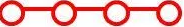 - светофор для обозначения нерегулируемых перекрестков 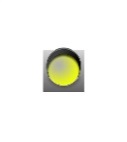 2. Схема организации дорожного движения в непосредственной близости от образовательного учреждения с размещением соответствующих технических средств организации дорожного движения, маршрутов движения детей.                           - жилые постройки, мешающие транспортным средствам.- - - - -  - ограждения              - пути движения транспортных средств                           - наиболее опасные участки дороги- пешеходное ограждение- светофор для обозначения нерегулируемых перекрестков3. Маршруты движения организованных групп детей от образовательного учреждения к Основной Общеобразовательной Школе, к Дому Культуры.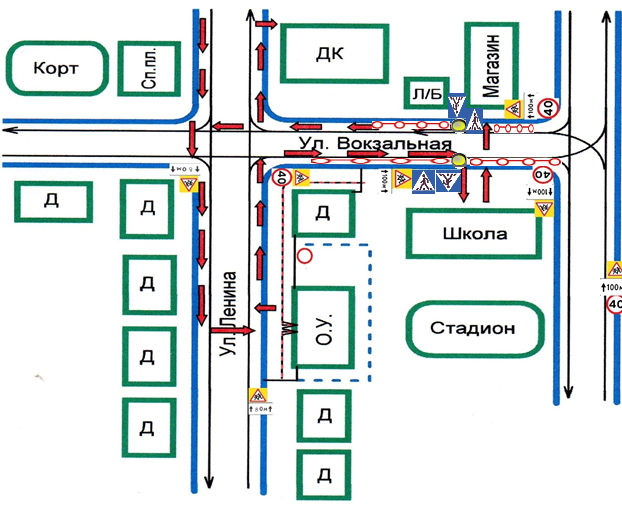                            - жилые постройки, мешающие транспортным средствам.- - - - -  - ограждения              - пути движения транспортных средств              - маршруты движения организованных групп детей - пешеходное ограждение- светофор для обозначения нерегулируемых перекрестков4. Пути движения транспортных средств к местам разгрузки/погрузки и рекомендуемых безопасных путей передвижения детей по территории образовательного учреждения.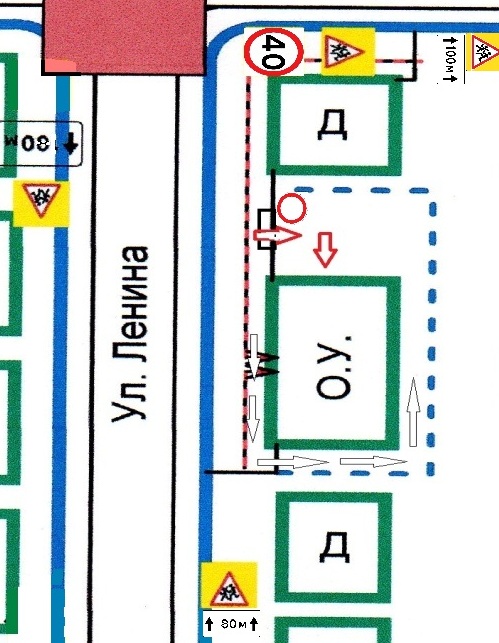                            - жилые постройки, мешающие транспортным средствам.- - - - -  - ограждения              - пути движения транспортных средств             - пути движения детей5. План – схема пути движения транспортных средств и детей при проведении дорожных ремонтно-строительных работ вблизи дошкольного образовательного учреждения.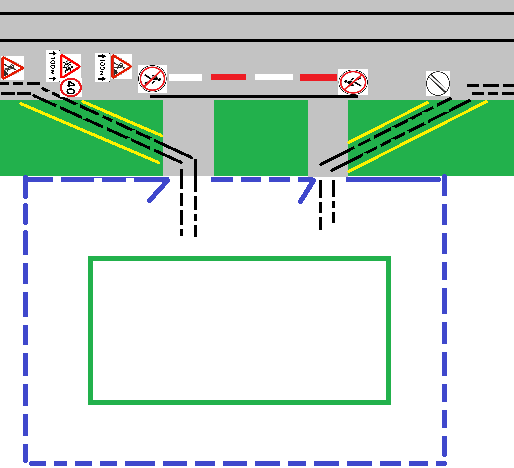                     - временная пешеходная дорожка                    - направление движения транспортных средств- - - - - - - -  - рекомендуемое направление движения детей